Le retour des Incroyables comestibles à Matane !Matane, le 22 juin 2018 — COSMOS de La Matanie, ACEF de la Péninsule et le Comité centre-ville de Matane sont enchanté d’annoncer l'ouverture des bacs des Incroyables Comestibles dans les rues du centre-ville de Matane! Nous vous invitons, ce Mercredi 27 juin à 9h à la Place des générations, à venir planter les semis dans nos bacs.Tout au long de l'été, les citoyens sont sollicités à s'occuper des légumes et herbes qui pousseront dans les bacs, que ce soit en arrosant des plants qui semblent en avoir de besoin ou de faire un peu de jardinage. Il est important que les citoyens de La Matanie s'approprient les bacs, autant pour s'occuper des pousses que pour prendre des légumes une fois matures.Originaire d’Angleterre, les Incroyables Comestibles (en anglais : Incredible Edible) sont un mouvement participatif citoyen de bien commun – mondial, autonome, totalement apolitique (au sens partisan du terme) et non marchand – humain, éthique, solidaire, qui reconnait l’unité de la vie et du genre humain, et coresponsable du tout. Il est animé par l’idéal de nourrir l’humanité de façon saine pour l’homme et pour la planète, localement, en suffisance, dans la joie et la dignité de chacun. Concrètement, il cherche, par la nourriture comme facteur d’unité et de convivialité, à reconnecter les gens entre eux et les reconnecter à la terre nourricière. Par des actions simples et accessibles à toutes et à tous, les Incroyables Comestibles cherchent  à promouvoir l’agriculture urbaine participative en invitant les citoyens à planter partout là où c’est possible et à mettre les récoltes en partage.Au plaisir de vous voir au centre-ville!-30-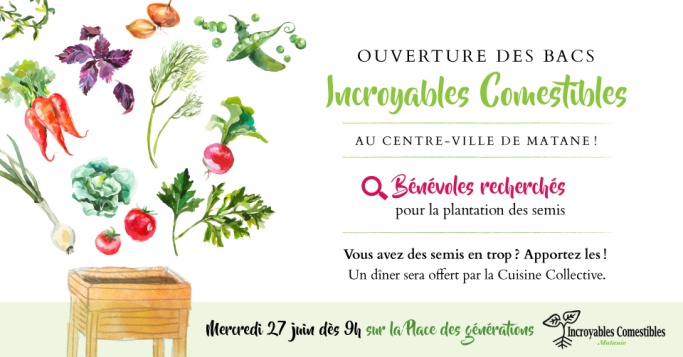 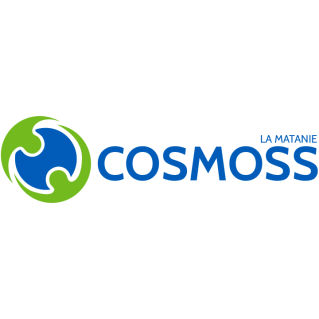 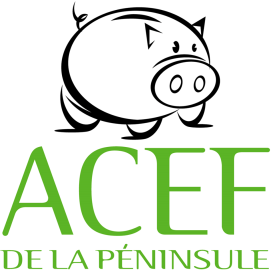 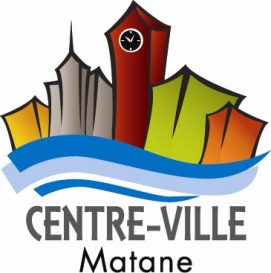 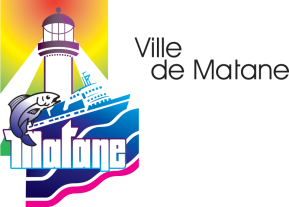 